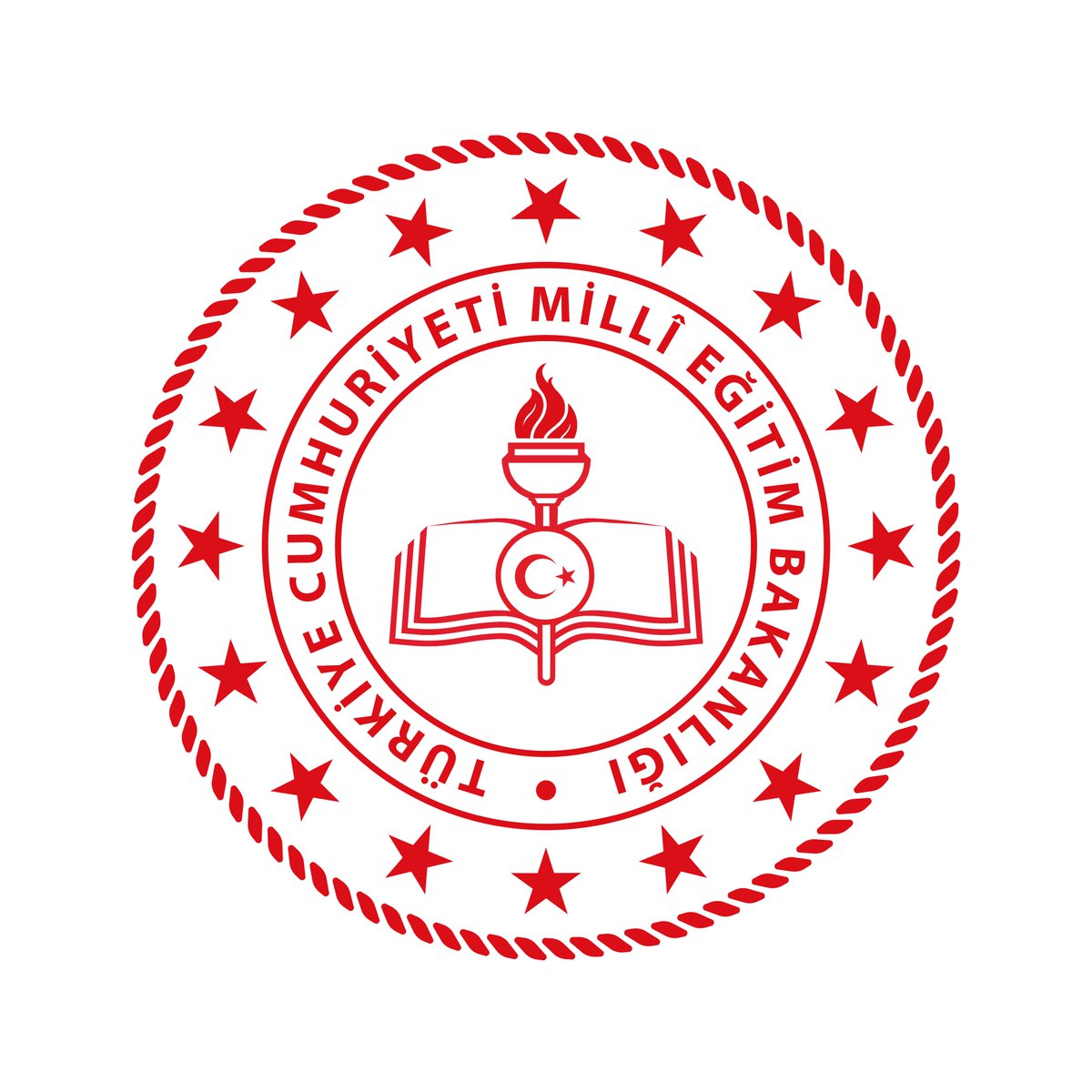 HASAN ÂLİ YÜCEL EDEBİYAT ÖDÜLLERİÖĞRETMENLER ARASIKISA ÖYKÜ YARIŞMASI ŞARTNAMESİÖğretmen Yetiştirme ve Geliştirme Genel Müdürlüğü2019YARIŞMANIN AMACITürk edebiyatının önemli eserleri yıllar boyunca öğretmen yazarlar tarafından verilmiştir. Mehmet Âkif’ten Refik Halid’e,  Necip Fazıl’dan Tanpınar’a, Yahya Kemal’den Çamlıbel’e, Halide Edip’ten Gülten Dayıoğlu’na edebiyata önemli eserler kazandıran isimler, aynı zamanda öğretmendir ve edebiyatın sesi okullardan yükselmiştir. Millî Eğitim Bakanlığı, bu geleneğin devamını sağlamak ve okullarımızdaki suskun kalemlerin sesini duyurmak için, bu yıl ilki gerçekleştirilecek olan Hasan Âli Yücel Edebiyat Ödülleri kapsamında Öğretmenler Arası Kısa Öykü Yarışması düzenlemiştir. YARIŞMANIN KONUSU2019 Öğretmenler Arası Kısa Öykü Yarışması’nın teması “Anadolu” olarak belirlenmiş olup “Anadolu” teması ekseninde yazılacak bütün öyküler yarışmanın kapsamında kabul edilecektir.YARIŞMAYA KATILIM ŞARTLARIYarışmaya Millî Eğitim Bakanlığına bağlı resmî ve özel okul/kurumlarda, eğitim öğretim hizmetleri sınıfında fiilen görev yapmakta olan öğretmen ve yöneticiler katılabileceklerdir.Başvuru yapılan eserin, Türkiye Cumhuriyeti Anayasası, Millî Eğitim Temel Kanunu ile Türk Millî Eğitiminin genel amaçlarına uygun olarak, ilgili yasal düzenlemelerde belirtilen ilke, esas ve amaçlara aykırılık teşkil etmeyecek şekilde hazırlanması gerekmektedir. Bu şekilde hazırlanmayan eserler değerlendirilmeye alınmayacaktır.Başvuru sahipleri en fazla bir eser ile yarışmaya katılacaklardır.ç) Yarışmaya başvurusu yapılan eserin daha önce herhangi bir yarışmaya katılmamış, ödül almamış ve herhangi bir yerde yayımlanmamış olması gerekmektedir.Yarışmada il birincisi olan öyküler, bir kitapta toplanacaktır. Yarışmaya eser gönderen öğretmenler bu hususu kabul etmiş sayılırlar. Yarışmaya katılanlar katıldıkları eserin her türlü yayım hakkını Millî Eğitim Bakanlığı Öğretmen Yetiştirme ve Geliştirme Genel Müdürlüğüne ücretsiz olarak devrettiğini kabul ve yayımlanan eser için telif ücreti almayacağını taahhüt eder.Eser içeriklerinde	geçecek olan özel ve	 tüzel kişilere ait isimlerin kullanımıyla ilgili yasal hak ve sorumluluklar katılımcıya aittir.Yarışmaya başvuru yapanlar eserlerini Türk Dil Kurumu Yazım Kılavuzu’na uygun şekilde, A-4 kâğıt boyutu ebadında, Times New Roman karakteriyle 12 punto büyüklüğünde, sayfa kenar boşlukları her yandan 2,5 cm boşluk, her satır arası 1,5 nk ve en fazla 10 sayfa olacak şekilde Word formatında hazırlayıp dijital ortamda ve ıslak imzalı EK-1 Başvuru Formu ve Taahhütnamesi ile görev yaptıkları okul/kurum müdürlüklerine teslim edeceklerdir. Biçimsel ve teknik şartları taşımayan eserler değerlendirmeye alınmayacaktır.Eserde yazarın kişisel bilgileri yer almayıp, kişi bilgisi yerine rumuz kullanılacaktır. Rumuz bilgisi öykünün ilk sayfasının sol üst köşesinde yer alacaktır.ğ) Millî Eğitim Bakanlığı, eser ile ilgili her türlü tasarruf hakkına sahiptir.Başvurusunu tamamlayan her katılımcı kılavuzdaki tüm hususları kabul etmiş sayılacaktır.ı) İnceleme ve değerlendirme komisyonu üyeleri yarışmaya katılamazlar.i) Yarışma ile ilgili değişiklik yapma hakkı, internet sitesinden önceden duyurmak kaydıyla Millî Eğitim Bakanlığı Öğretmen Yetiştirme ve Geliştirme Genel Müdürlüğüne aittir.YARIŞMAYA KATILIM TARİHİ VE DEĞERLENDİRME SÜRECİYAPILACAK İŞLEMLEROkul/Kurumlar;Seçme ve değerlendirme takvimi doğrultusunda öğretmenlere gerekli duyuru yapılacaktır.Başvuru yapan kişilerin başvuruya esas belgeleri incelenerek il/ilçe milli eğitim müdürlüğüne gönderilecektir.İlçe millî eğitim müdürlükleri;Seçme ve değerlendirme takvimi doğrultusunda okul/kurum müdürlüklerine gerekli duyuru yapılacaktır.Okul/kurumlardan gelen eserler ilçe millî eğitim müdürlüğünde oluşturulan komisyon tarafından değerlendirilecektir.Komisyon tarafından belirlenen birinci eser, il millî eğitim müdürlüklerine gönderilecektir.İl millî eğitim müdürlükleri;Seçme ve değerlendirme takvimi doğrultusunda ilçe millî eğitim müdürlüklerine gerekli duyuru yapılacaktır.İlçelerden gelen eserler il millî eğitim müdürlüğünde oluşturulan komisyon tarafından değerlendirilecektir.Komisyon tarafından ilde birinci belirlenen eser ile eser sahibinin başvuruya esas belgeleri ile bir adet fotoğraf ve öz geçmişini dijital ortamda DYS sistemi üzerinden Bakanlığımız Öğretmen Yetiştirme ve Geliştirme Genel Müdürlüğüne gönderilecektir.Bakanlıkta;İl millî eğitim müdürlüklerine seçme ve değerlendirme takvimine uygun olarak gerekli duyuru yapılacaktır.İl millî eğitim müdürlüklerince yapılan değerlendirme sonucunda dereceye giren eserler, Öğretmen Yetiştirme ve Geliştirme Genel Müdürlüğünce kurulacak komisyon tarafından yapılan değerlendirme sonucunda ülke genelinde dereceye giren ilk beş eser belirlenecektir. İNCELEME VE DEĞERLENDİRME KOMİSYONLARIİl/İlçe millî eğitim müdürlüklerince görevlendirilecek müdür yardımcısı/şube müdürü başkanlığında bir Türk dili ve edebiyatı öğretmeni, bir Türkçe öğretmeninden olmak üzere, konu ile ilgisi bulunan diğer branş öğretmenlerinden, yazarlar ve ilgili alan akademisyenlerinden oluşan en az 5 kişilik komisyon oluşturacaklardır.Bakanlığımıza gönderilen eserleri incelemek ve değerlendirmek için Öğretmen Yetiştirme ve Geliştirme Genel Müdürlüğünce edebiyatımıza önemli eserler kazandırmış yazarlarımız arasından dört kişilik bir komisyon (jüri) oluşturulacaktır.İnceleme ve değerlendirme komisyonları kendilerine gelen eserleri EK-2 Eser İnceleme ve Değerlendirme Formundaki kriterlere göre inceleyeceklerdir.Değerlendirme puanı, tüm üyelerin vermiş oldukları puanların aritmetik ortalaması alınarak EK-3’e göre hesaplanacaktır. İnceleme ve değerlendirme komisyonlarının verdiği kararlar nihai karar olup itirazlar işleme alınmayacaktır.SONUÇLARIN AÇIKLANMASIİnceleme ve değerlendirme süreci bitiminden itibaren ilk beş derecede yer alan eser sahipleri www.oygm.meb.gov.tr adresinden ilan edilecektir.ÖDÜLLERDeğerlendirme sonucunda verilecek ödüller:1’inci olan eser - 10.000 TL,2’nci olan eser - 5.000 TL,3’üncü olan eser - 2.500 TL,Mansiyon Ödülü  - 1.000 TL, Jüri Özel Ödülü – 1.000 TLile ödüllendirilecektir.Dereceye girenlere, ödül töreninin tarihi ve yeri Bakanlığımız tarafından bildirilecektir.İLETİŞİM BİLGİLERİYarışma ile ilgili her türlü yazışma ve bilgi almak için aşağıdaki adres ve telefon numarası kullanılacaktır.MEB Öğretmen Yetiştirme ve Geliştirme Genel MüdürlüğüÖğretmene, Hizmet Sosyal ve Kültürel Faaliyetler Daire BaşkanlığıMillî Müdafaa Cad. 6/3 Ek Bina 4. Kat		          Kızılay/ANKARAwww.oygm.meb.gov.trTelefon: 	0312 413 41 67EK-1T.C.MİLLÎ EĞİTİM BAKANLIĞIÖğretmen Yetiştirme ve Geliştirme Genel MüdürlüğüHASAN ÂLİ YÜCEL EDEBİYAT ÖDÜLLERİÖğretmenler Arası Kısa Öykü Yarışması BAŞVURU FORMU VE TAAHHÜTNAMEÖğretmen Yetiştirme ve Geliştirme Genel Müdürlüğünce  “Öğretmenler Arası Öykü Yarışması Kılavuzu” tarafımca okunmuş olup yarışma için hazırladığım eserin tarafımca yazıldığını, eserin telif haklarının 5846 Sayılı Fikir ve Sanat Eserleri Kanunu, gerekse diğer ilgili mevzuat gereği Milli Eğitim Bakanlığı Öğretmen Yetiştirme ve Geliştirme Genel Müdürlüğüne telif ücreti talebimin olmadan geçeceğini, eserimle ilgili tüm yasal sorumluluğun bana ait olacağını beyan ve taahhüt ederim.Tarih/İmzaAdı-SoyadıEk: Öykü Metni (… sayfa)NOT: Bu form doldurup ıslak imzalı olarak, ekleri ise dijital kayıt ortamda ( DVD, CD, USB bellek ) okul/kurum müdürlüklerine teslim edilecektir.EK-2HASAN ÂLİ YÜCEL EDEBİYAT ÖDÜLLERİÖğretmenler Arası Kısa Öykü Yarışması İL/İLÇE İNCELEME VE DEĞERLENDİRME KOMİSYON ÜYESİ DEĞERLENDİRME FORMUNot: Aynı rumuzu kullanan kişilerin olması durumunda inceleme komisyonları gerekli önlemi alacaktır.EK-3HASAN ÂLİ YÜCEL EDEBİYAT ÖDÜLLERİÖğretmenler Arası Kısa Öykü Yarışması ESER İNCELEME VE DEĞERLENDİRME FORMU Not: Aynı rumuzu kullanan kişilerin olması durumunda inceleme komisyonları gerekli önlemi alacaktır.1Başvuru sahiplerinin eserlerini okul/kurum müdürlüklerine teslim etmesi.8 Ağustos -30 Eylül 20192Okul müdürlüklerinin başvuru yapılan eserleri ilçe millî eğitim müdürlerine göndermesi.02 Ekim 20193İlçe millî eğitim müdürlüklerinin birinci eseri belirlemesi ve belirlediği eserin il millî eğitim müdürlüklerine göndermesi.3 - 11 Ekim 20194İl millî eğitim müdürlüklerinin il genelinde birinci eseri belirlemesi ve belirlediği eseri Bakanlığa göndermesi.14 - 25 Ekim 20195Bakanlık jüri değerlendirmesi ve dereceye giren eserlerin ilan edilmesi.28 Ekim - 15 Kasım 20196Ödül Töreni24 KasımT.C. KİMLİK NUMARASIADI-SOYADIDOĞUM TARİHİBAŞVURU YAPILAN İL/İLÇEGÖREV YAPTIĞI OKUL/KURUMBRANŞIMEZUNİYET DURUMUÖN LİSANS( )        LİSANS( )       YÜKSEK LİSANS( )         DOKTORA( ) TELEFON NUMARASIE-POSTA ADRESİRUMUZ ADIBİRİNCİ BÖLÜM RUMUZ ADI:İKİNCİ BÖLÜMİKİNCİ BÖLÜMİKİNCİ BÖLÜMİKİNCİ BÖLÜMSIRAESER DEĞERLENDİRME KISTASLARIPUAN DEĞERİALDIĞI PUAN1Türkçeyi kullanma gücü (Anlatılmak isteneni, ifade edebilecek doğru sözcükleri kullanabilme, dil bilgisi kurallarını uygulama, yazım ve noktalama becerisi )252Özgünlük ve edebi nitelik253Üslup ( Etkili bir başlangıç yapabilme ve uygun başlık koyabilme, anlaşılır bir anlatım düzeni oluşturma)254Öykü metninin temaya uygunluğu ve etkileyiciliği25ALINAN TOPLAM PUANALINAN TOPLAM PUANALINAN TOPLAM PUAN                                                                                                                                    Üye                                                                                                                                    Üye                                                                                                                                    Üye                                                                                                                                    ÜyeBİRİNCİ BÖLÜM RUMUZ ADI:İKİNCİ BÖLÜMİKİNCİ BÖLÜMİKİNCİ BÖLÜMİKİNCİ BÖLÜMİKİNCİ BÖLÜMİKİNCİ BÖLÜMİKİNCİ BÖLÜMİKİNCİ BÖLÜMİKİNCİ BÖLÜMSIRAESER DEĞERLENDİRME KISTASLARIPUAN DEĞERİBaşkanÜyeÜyeÜyeÜyeALDIĞI PUAN1Türkçeyi kullanma gücü (Anlatılmak isteneni, ifade edebilecek doğru sözcükleri kullanabilme, dil bilgisi kurallarını uygulama, yazım ve noktalama becerisi )252Özgünlük ve edebi nitelik253Üslup ( Etkili bir başlangıç yapabilme ve uygun başlık koyabilme, anlaşılır bir anlatım düzeni oluşturma)254Öykü metninin temaya uygunluğu ve etkileyiciliği25ALINAN TOPLAM PUANALINAN TOPLAM PUANALINAN TOPLAM PUANALINAN TOPLAM PUANALINAN TOPLAM PUANALINAN TOPLAM PUANALINAN TOPLAM PUANALINAN TOPLAM PUANİl/İlçe İnceleme ve Değerlendirme Komisyonu               Başkan                                          Üye                                                              Üye İl Müdür Yrd./Şube Md.         Türk Dili ve Edebiyatı Öğretmeni              Türkçe Öğretmeni                                              Üye                                              Üyeİl/İlçe İnceleme ve Değerlendirme Komisyonu               Başkan                                          Üye                                                              Üye İl Müdür Yrd./Şube Md.         Türk Dili ve Edebiyatı Öğretmeni              Türkçe Öğretmeni                                              Üye                                              Üyeİl/İlçe İnceleme ve Değerlendirme Komisyonu               Başkan                                          Üye                                                              Üye İl Müdür Yrd./Şube Md.         Türk Dili ve Edebiyatı Öğretmeni              Türkçe Öğretmeni                                              Üye                                              Üyeİl/İlçe İnceleme ve Değerlendirme Komisyonu               Başkan                                          Üye                                                              Üye İl Müdür Yrd./Şube Md.         Türk Dili ve Edebiyatı Öğretmeni              Türkçe Öğretmeni                                              Üye                                              Üyeİl/İlçe İnceleme ve Değerlendirme Komisyonu               Başkan                                          Üye                                                              Üye İl Müdür Yrd./Şube Md.         Türk Dili ve Edebiyatı Öğretmeni              Türkçe Öğretmeni                                              Üye                                              Üyeİl/İlçe İnceleme ve Değerlendirme Komisyonu               Başkan                                          Üye                                                              Üye İl Müdür Yrd./Şube Md.         Türk Dili ve Edebiyatı Öğretmeni              Türkçe Öğretmeni                                              Üye                                              Üyeİl/İlçe İnceleme ve Değerlendirme Komisyonu               Başkan                                          Üye                                                              Üye İl Müdür Yrd./Şube Md.         Türk Dili ve Edebiyatı Öğretmeni              Türkçe Öğretmeni                                              Üye                                              Üyeİl/İlçe İnceleme ve Değerlendirme Komisyonu               Başkan                                          Üye                                                              Üye İl Müdür Yrd./Şube Md.         Türk Dili ve Edebiyatı Öğretmeni              Türkçe Öğretmeni                                              Üye                                              Üyeİl/İlçe İnceleme ve Değerlendirme Komisyonu               Başkan                                          Üye                                                              Üye İl Müdür Yrd./Şube Md.         Türk Dili ve Edebiyatı Öğretmeni              Türkçe Öğretmeni                                              Üye                                              Üye